زيارة الكلية الي شركة ميفاك للقاحات البيطريةتحت رعاية السيد الأستاذ الدكتور/ عبيد صالح رئيس الجامعة والسيد الأستاذ الدكتور/ نبيل محمد بكير عميد الكلية ووكيل الكلية لشئون خدمة المجتمع وتنمية البيئة نظم قطاع خدمة المجتمع وتنمية البيئة زيارة ميدانية يوم 4/11/2019 الي شركة ميفاك للقاحات البيطرية. وشارك في الزيارة السيد الأستاذ الدكتور عميد الكلية ونخبة من السادة أعضاء هيئة التدريس والطلاب بالكلية. 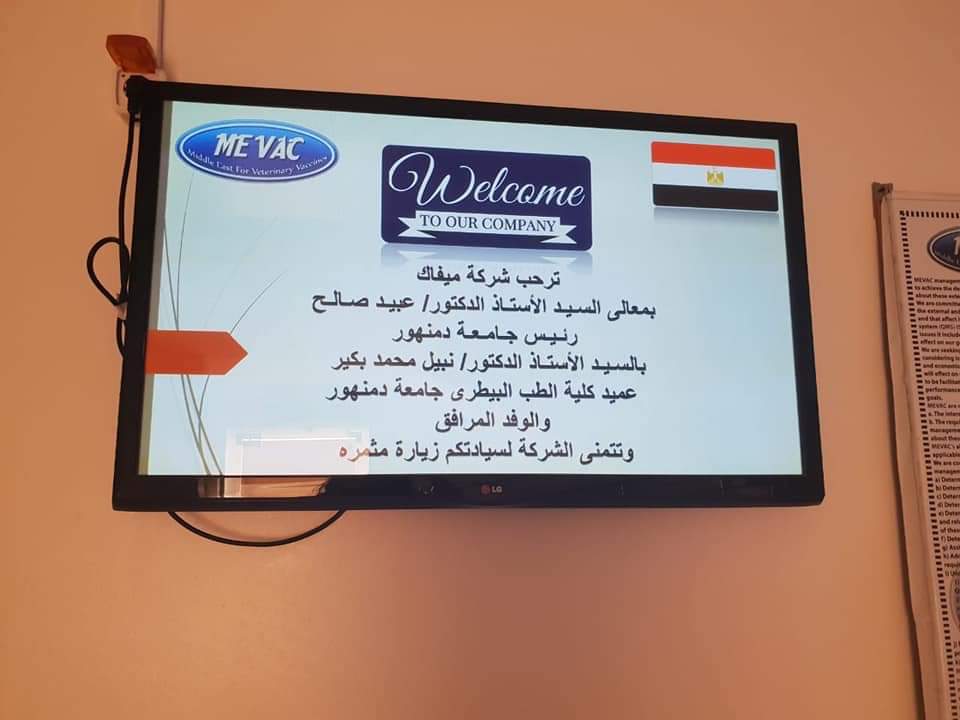 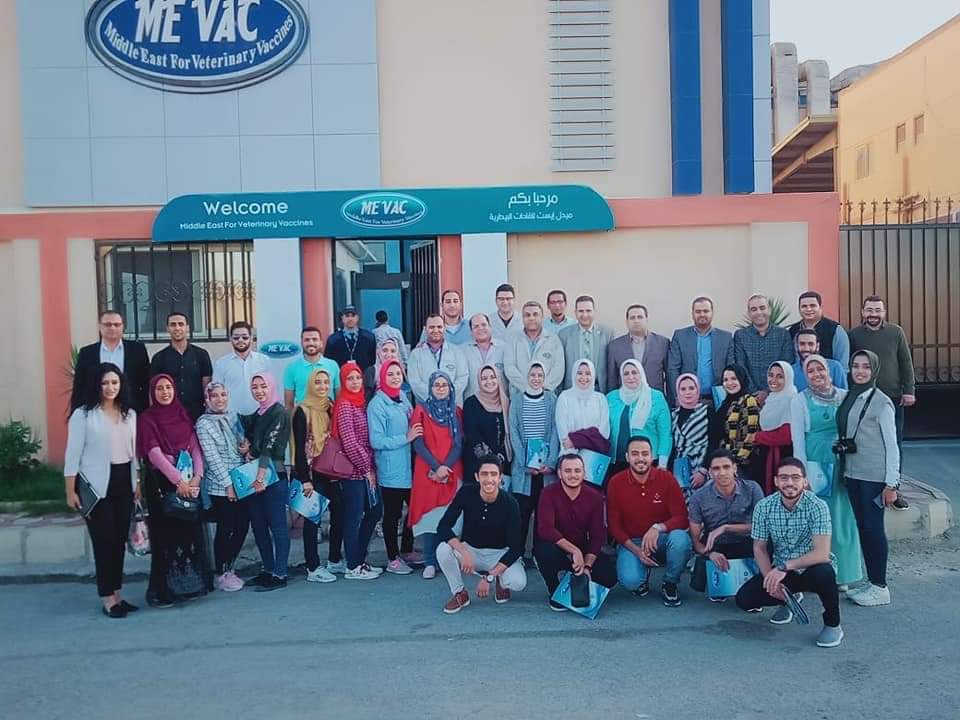 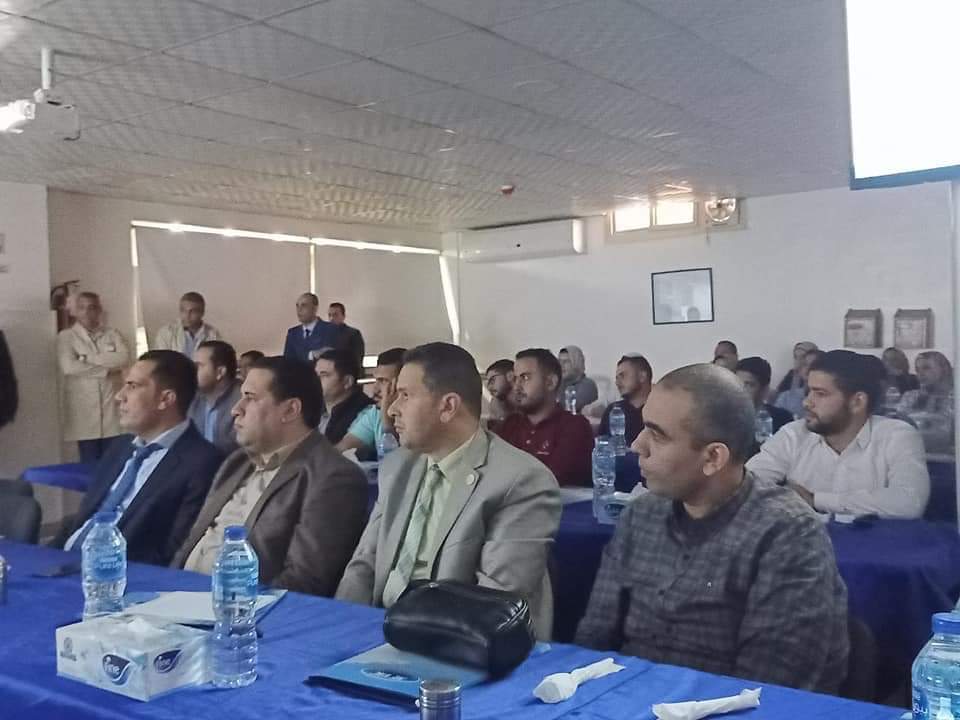 